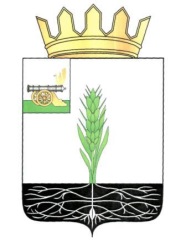 АДМИНИСТРАЦИЯ МУНИЦИПАЛЬНОГО ОБРАЗОВАНИЯ 
«ПОЧИНКОВСКИЙ РАЙОН» СМОЛЕНСКОЙ ОБЛАСТИП О С Т А Н О В Л Е Н И Е 
Об организации пожарно-профилактической работы в жилом секторе и на объектах с массовым пребыванием людейВ целях предупреждения пожаров и гибели при них людей на территории Починковского городского поселения Починковского района Смоленской области и в соответствии с Федеральными законом от 21.12.1994г. № 69-ФЗ «О пожарной безопасности», от 06.10.2003 № 131-ФЗ «Об общих принципах местного самоуправления в Российской Федерации» Администрация муниципального образования «Починковский район» Смоленской области п о с т а н о в л я е т:1.	Администрации муниципального образования «Починковский район» Смоленской области:организовать деятельность внештатных пожарных инспекторов из числа членов добровольных пожарных дружин, представителей уличных комитетов и сельских старост;организовать контроль за соблюдением требований пожарной безопасности на подконтрольных объектах защиты, в том числе в жилом фонде, и на подведомственных территориях;организовать патрулирование территорий населенных пунктов (сельских поселений) с целью выявления случаев несанкционированного сжигания мусора, сухой травянистой растительности и других горючих материалов;в случае выявления нарушений организовать контроль за их устранением;рассматривать факты нарушений требований пожарной безопасности на заседаниях комиссий по предупреждению чрезвычайных ситуаций и обеспечению пожарной безопасности;информировать органы прокуратуры и федерального государственного пожарного надзора о нарушениях требований пожарной безопасности для принятия мер реагирования;организовать обучение населения мерам пожарной безопасности, а также действиям в случае возникновения пожара, в том числе с использованием наглядной агитации.2.	Руководителям организаций, предприятий и учреждений не зависимо от форм собственности:организовать деятельность внештатных пожарных инспекторов из числа работников (сотрудников) организаций;организовать контроль за соблюдением требований пожарной безопасности на подконтрольных объектах защиты;организовать обучение работников организаций мерам пожарной безопасности, а также действиям в случае возникновения пожара, в том числе с использованием наглядной агитации;принимать меры дисциплинарного воздействия к лицам, допустившим нарушения требований пожарной безопасности.3.	Контроль за исполнением настоящего постановления возложить на главного специалиста ГО и ЧС Администрации муниципального образования «Починковский район» Смоленской области..Глава муниципального образования«Починковский район» Смоленской области                                                                                   А.В. Голубот№